TOREK, 15. 4.GEO 6. ARešitve nalog iz prejšnje ure3. Pretvori  merilo karte in dopolni povedi.Katera karta je v večjem merilu (bolj natančna)? Utemelji odgovor.1 : 750.000, ker je bolj natančna (1 cm je 7,5 km).4. 1 cm na karti je 5 km v naravi. Razdalja med točkama je torej 5 x 11 cm = 55 km.5. Relativna višina je 1085 m. Za hojo od točke B do točke A bi porabili 3 ure in 37 minut.NAPOTKI ZA DANAŠNJE DELOPonovite, kaj že znate o vzporednikih in kaj o poldnevnikih.2. Med vzporedniki so nekateri še posebej pomembni, zato jih imenujemo POMEMBNI VZPOREDNIKI. Le zakaj so tako pomembni, da imajo prav svoja imena? Ker omejujejo območja na Zemlji, kjer je bolj toplo oz. kjer je bolj hladno.a) V DZ, str. 69, preberite besedilo pod naslovom ZAKAJ IMAJO VZPOREDNIKI IMENA.Oglej si spodnji posnetek o letnih časih in obnovi svoje znanje. To, kar boš videl na posnetku, je povezano s tem, kar se boš naučil danes.https://www.youtube.com/watch?v=57lF41OpaDEZDAJ PA MALCE RAZLAGE, DA BOŠ LAŽJE RAZUMELSončni žarki Zemljo osvetljujejo pod različnim kotom, zato jo na različnih delih različno ogrejejo. Najbolj jo ogrejejo tam, kjer padajo navpično na zemeljsko površje (pod pravim kotom). To pa je ob ekvatorju.Doma lahko narediš poskus z lučko in žogo. Če z lučko svetiš proti žogi, so spodnji in zgornji deli žoge manj osvetljeni, kot sredina žoge.Tudi pri nas je topleje takrat, ko je Sonce višje na nebu (poleti je vpadni kot žarkov večji).b) Na spodnji karti so označeni pomembni vzporedniki: ekvator, S in J povratnik ter S in J tečajnik.Preriši karto v zvezek. Z rdečo označi EKVATOR (0°), z zeleno SEVERNI IN JUŽNI POVRATNIK (23,5°), z modro pa SEVERNI IN JUŽNI TEČAJNIK (66,5°).Najbolj hladno je na skrajnem severu in skrajnem jugu, med TEČAJNIKOMA in obema POLOMA (na obeh poloblah). Tukaj sončni žarki padajo na Zemljino površje pod zelo poševnim kotom, zato ga bolj malo ogrejejo. Tu se vsaj enkrat v letu pojavljata POLARNI dan oz. NOČ.Pomembni vzporedniki omejujejo TOPLOTNE PASOVE. Poznamo VROČI, ZMERNO TOPLI IN MRZLI PAS.Zavedam se, da je današnja snov malce težje razumljiva.Ko se spet vidimo v šoli, bomo seveda vse še enkrat ponovili in tudi demonstrirali.Lepo vas pozdravljam,Učiteljica Andreja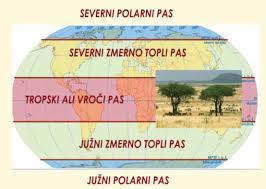 Pozdravljeni učenci! Upam, da ste preživeli lep podaljšan vikend in prijetne velikonočne praznike.Ste pobarvali kaj pirhov oz. pomagali mamici speči potico? Če ne, ste se pa vsaj posladkali z njo.Vas že kar pogrešam .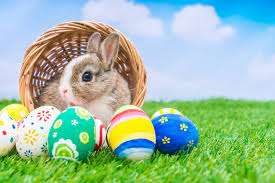 mestoLega glede na ekvator (g. š.)Lega glede na z.p. (g. d.)Sydney (Avstralija)35°jgš151°vgdTokio (Japonska)35°sgš140°vgdPariz (Francija)48°sgš3°vgdNew York (ZDA)41°sgš74°zgdRio de Janeiro (Brazilija)22°jgš43°zgdNižina / gorovjeCelinaLega glede na ekvatorLega glede na začetni poldnevnikZahodno-sibirsko nižavjeAzijasevernovzhodnoVeliko Kitajsko nižavjeAzijaSVMezopotamijaAzijaSVAmazonsko nižavjeJ AmeikaJ (večina nižavja)ZPanonska nižinaEvropaSVVeliko osrednje nižavjeS AmerikaSZAlpeEvropaSVVeliko razvodno gorovjeAvstralijaJVAndiJ AmeikaJ (večina)ZSkalno gorovjeS AmerikaSZUralNa meji med Evr. in AzijoSVHimalajaAzijaSVA)         1 : 750.0001 cm na karti je ___7500__ m v naravi.B)           1 : 5.000.0001 cm na karti je ___50___ km v naravi.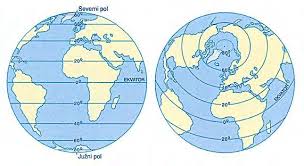 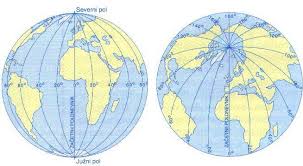 VZPOREDNIKIPOLDNEVNIKIKrožnice vzporedne z ekvatorjem.Vseh skupaj je 180 (90 + 90).Označujemo jih s stopinjami.Polkrogi, ki potekajo od S do J tečaja ali pola.Vseh je 360 (za celoten krog).Označujemo jih s stopinjami.Na zgornjih slikah prevlecite (pokažite) EKVTOR.Na zgornjih slikah prevlecite (pokažite) ZAČETNI POLDNEVNIK.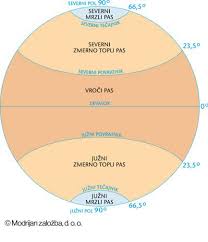 PREPIŠI V ZVEZEK in skušaj si zapomniti:Na Zemlji je najbolj vroče MED OBEMA POVRATNIKOMA. Tam sončni žarki najbolj ogrejejo površje, ker padajo nanj skoraj navpično - pod pravim kotom.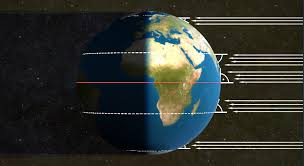 